a Red solid diamonds represent mortality rates for baby-boomers as the aged from 1975 to 2014; blue solid squares represent other birth cohortsAdditional file 1: Figure S1. Baby-boomers graphical trend compared to other birth cohorts in the United States, 1975-2014 aAdditional file 1: Figure S1. Baby-boomers graphical trend compared to other birth cohorts in the United States, 1975-2014 aAdditional file 1: Figure S1. Baby-boomers graphical trend compared to other birth cohorts in the United States, 1975-2014 a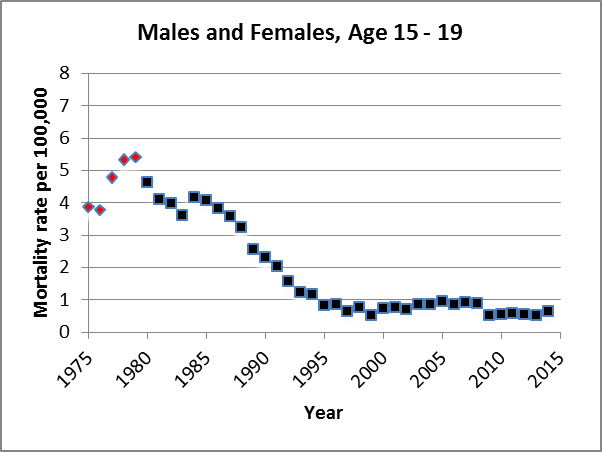 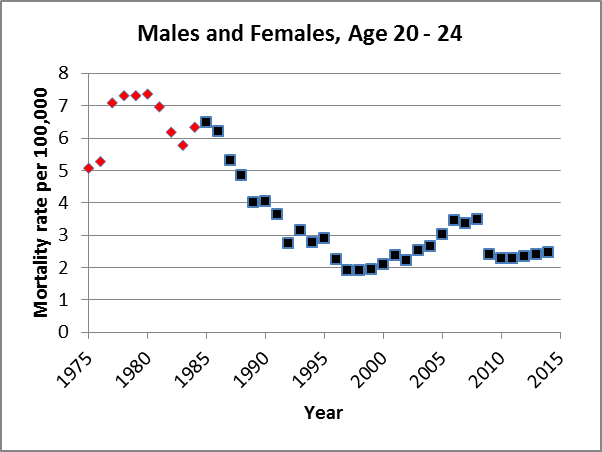 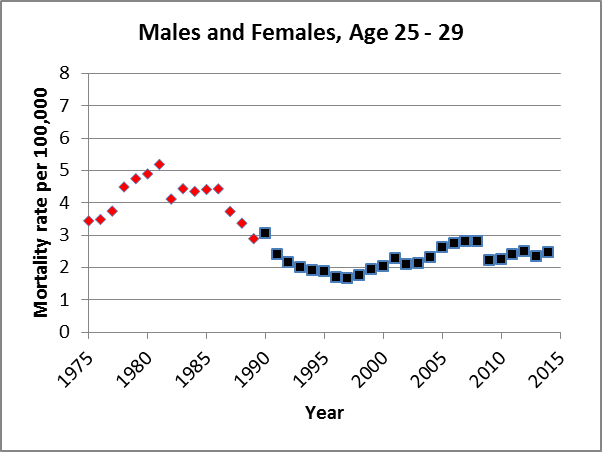 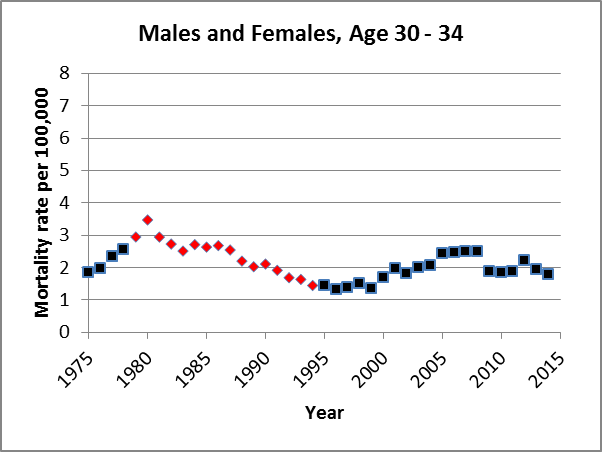 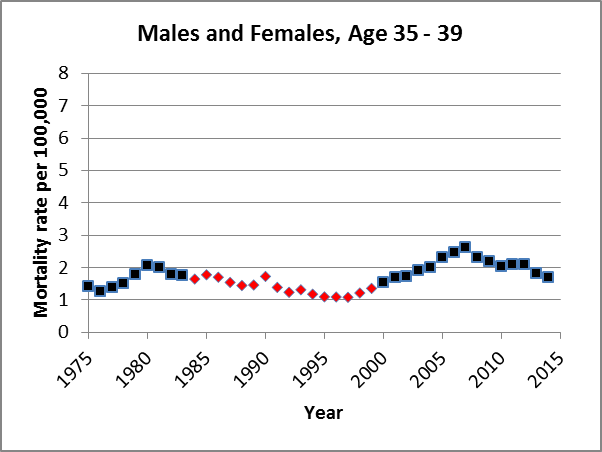 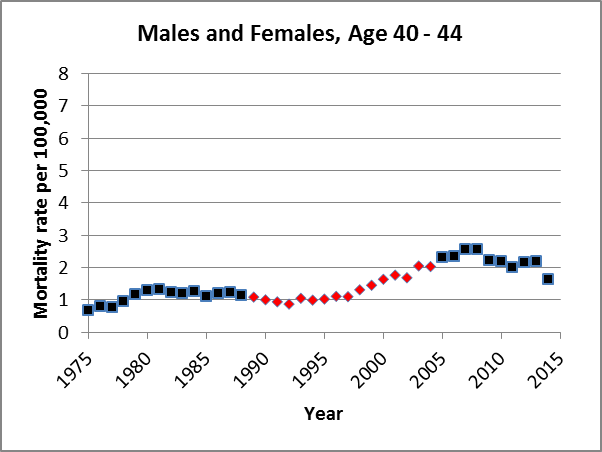 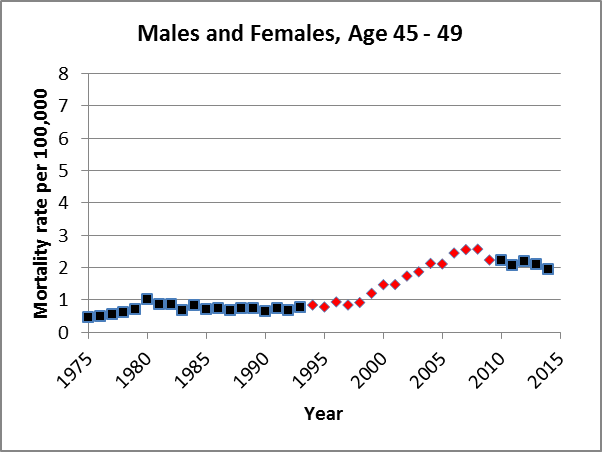 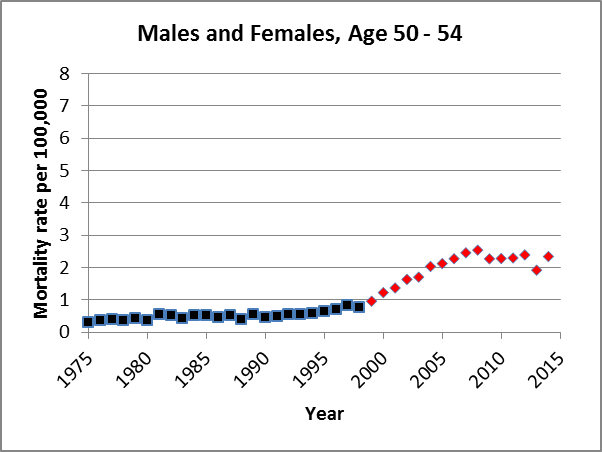 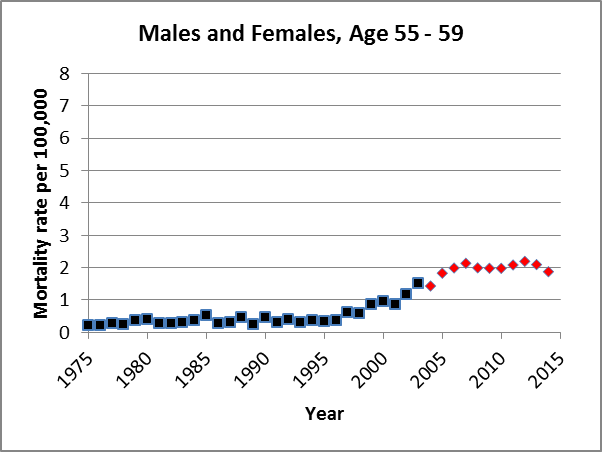 